Versie: 5-1-23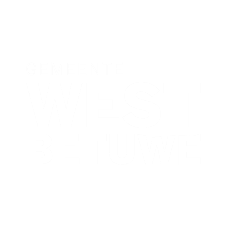 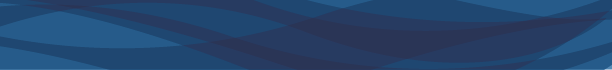 ФОРМА ЗМІНА ОСОБИСТОЇ СИТУАЦІЇ FORMULIER WIJZIGING PERSOONLIJKE SITUATIEЗа допомогою цієї форми ви інформуєте муніципалітет WEST BETUWE про зміни у вашій особистій ситуації. Тим самим ви виконуєте своє зобов'язання щодо повідомлення нас про ці зміни.Met dit formulier geeft u wijzigingen in uw persoonlijke situatie door aan de gemeente West Betuwe. U voldoet daarmee aan uw verplichting ons te informeren over deze wijzigingen.Зміна Wijziging  У мене є [новий] номер банківського рахунку, а саме:   Ik heb een [nieuw] bankrekeningnummer, namelijk:У мене більше немає оплачуваної роботи     Ik heb geen betaald werk meerУВАГА: Додайте копію листа (розпорядження) про ваше звільнення Voeg een kopie van uw ontslagbrief toe  Я знайшов/знайшла оплачувану роботу       Ik heb betaald werk gevondenУВАГА: Додайте копію вашого трудового договору LET OP:  Voeg een kopie van uw arbeidsovereenkomst toeВідомості про членів сім’ї [які проживають з вами за однією адресою] Gegevens van gezinsleden [die bij u verblijven op hetzelfde adres]123Я заявляю, що правдиво заповнив/заповнила цю форму Якщо з'ясується, що ви не надали жодної інформації чи надали невірну інформацію, муніципалітет стягне неправомірно виплачені вам суми. Ik verklaar dit formulier naar waarheid te hebben ingevuld. Als blijkt dat u geen of onjuiste gegevens heeft verstrekt, vordert de gemeente de onterecht betaalde bedragen terug.Надішліть цю заповнену форму разом із запитаними документами на адресу: Stuur dit ingevulde formulier met gevraagde documenten naar:Gemeente West BetuweOekraïne inzake LeefgeldAntwoordnummer 234140 XG GELDERMALSEN
Або надішліть все це електронною поштою на адресу: leefgeldregeling@westbetuwe.nl Of mail naar: leefgeldregeling@westbetuwe.nlCliëntnummerDatum melding  Datum aanvraagПРIЗВИЩЕ, ІніціалиACHTERNAAM, VoorlettersДата народження GeboortedatumІндивідуальний ідентифікаційний номер (BSN-номер) BSNАдреса Adres NLРоботодавець WerkgeverКінець трудових відносинEinde dienstverbandРоботодавець WerkgeverДата найму Datum in dienstКількість годин на тиждень Aantal uren per weekЗарплата "брутто" Bruto loon€Виплата заробітної платиUitbetaling salaris  щотижня wekelijks  кожні 4 тижні per 4 weken  щомісяця maandelijksПРIЗВИЩЕ, ІніціалиACHTERNAAM, VoorlettersДата народження GeboortedatumІндивідуальний ідентифікаційний номер (BSN-номер) BSNВідносини RelatieЙого/її доходи [оплачувана робота]Eigen inkomen [betaald werk]  Так    Ja                             Ні   NeeЗарплата "брутто" Bruto loon€Виплата заробітної платиUitbetaling salaris  щотижня wekelijks  кожні 4 тижні per 4 weken  щомісяця maandelijksПРIЗВИЩЕ, ІніціалиACHTERNAAM, VoorlettersДата народження GeboortedatumІндивідуальний ідентифікаційний номер (BSN-номер) BSNВідносини RelatieЙого/її доходи [оплачувана робота]Eigen inkomen [betaald werk]  Так    Ja                             Ні   NeeЗарплата "брутто" Bruto loon€Виплата заробітної платиUitbetaling salaris  щотижня wekelijks  кожні 4 тижні per 4 weken  щомісяця maandelijksПРIЗВИЩЕ, ІніціалиACHTERNAAM, VoorlettersДата народження GeboortedatumІндивідуальний ідентифікаційний номер (BSN-номер) BSNВідносини RelatieЙого/її доходи [оплачувана робота]Eigen inkomen [betaald werk]  Так    Ja                             Ні   NeeЗарплата "брутто" Bruto loon€Виплата заробітної платиUitbetaling salaris  щотижня wekelijks  кожні 4 тижні per 4 weken  щомісяця maandelijksДата DatumПІБ NaamПідпис Handtekening